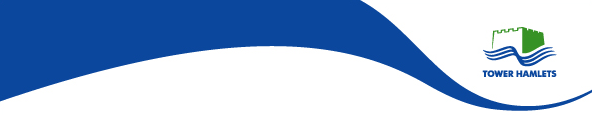 London Borough of Tower HamletsViolence Against Women and Girls ChampionApplication FormPlease return to amy-kate.garwood@towerhamlets.gov.uk Applicant DetailsApplicant DetailsApplicant DetailsNameFirstLastOrganisationEmail AddressTelephone NumberAre you a resident of Tower Hamlets?Are you a resident of Tower Hamlets?YesNoIf yes, would you also like to be considered to be a VAWG Community Champion? Yes/NoIf yes, would you also like to be considered to be a VAWG Community Champion? Yes/NoWhen would you like to attend? Please specify the date you want to attend Why would you like to be a VAWG Champion?Why would you like to be a VAWG Champion?Diversity MonitoringDiversity MonitoringGender:Do you identify as :Male/Female/Prefer not to sayDate of Birth:Ethnicity:Religion/Belief:Sexuality:How would you define your sexual orientation?Disability:Do you consider yourself to have a disability?Yes/No/Prefer not sayDisability:If yes, please specify:Manager AgreementManager AgreementManager Name:Email:I agree that _________________________ can become a VAWG Champion and that I understand that they will need to be released from their work day for 2 days of training (non-consecutive) and quarterly for 2 hour meetings. Signature: I agree that _________________________ can become a VAWG Champion and that I understand that they will need to be released from their work day for 2 days of training (non-consecutive) and quarterly for 2 hour meetings. Signature: 